Commissioners’ Meeting Agenda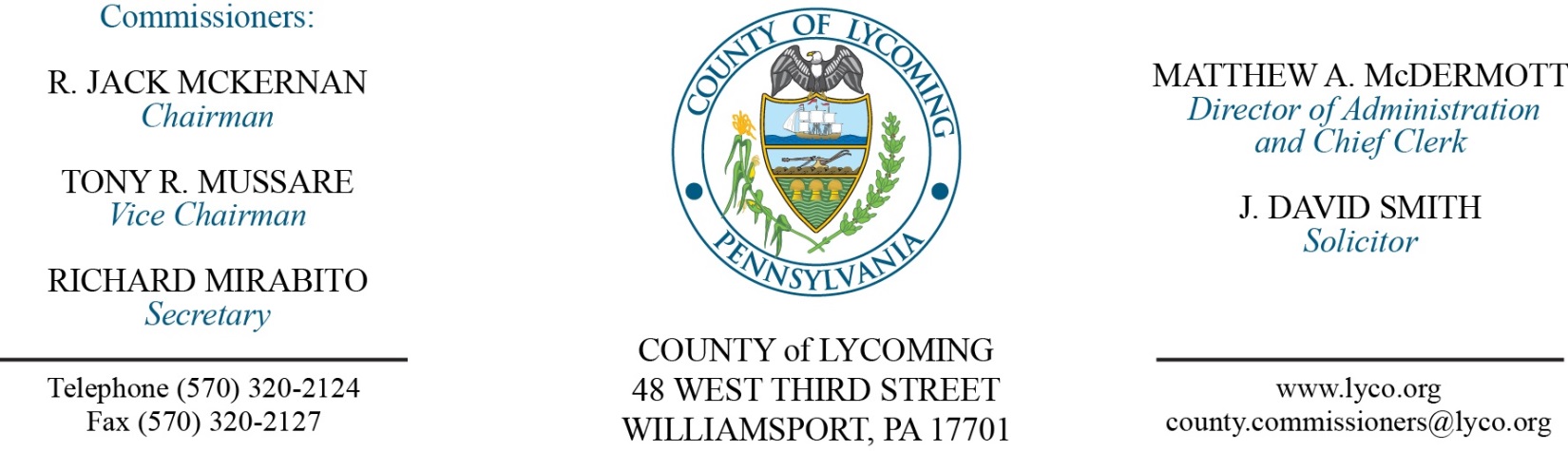 October 19, 2017Opening PrayerPledge to the Flag1.0  OPERATIONS1.1  Convene Commissioners’ meeting.1.2  Approve the minutes of the previous meetings.1.3  Receive public comments (agenda items only).2.0  ACTION ITEMS2.1  Award CDBG-DR Engineering Services bid to RK Webster in the amount of $14,000. (Josh Schnitzlein)2.2  Approve change order number-1 to the 2016 landfill gas system modifications project in the amount of $3,764.25. (Jason Yorks)2.3  Approve professional service agreement with Dell Marketing for a period of one year in the amount of $6,135. (Jason Yorks)2.4  Approve the following personnel actions: (Roxanne Grieco)RMS – Transfer Station – Curtis R. Welter as full time replacement Truck Driver – Pay grade 6 - $16.59/hour effective 10/23/2017.2.5  Approve separation agreement.2.6  Approve invoice from KBF Print Technology for water bottles in the amount of $6371.2.7  Approve agreement for three + one in the amount of $9,900.2.8  Approve Business Associate Agreement with Jens Thorsen of USI. 5.0  REPORTS/INFORMATION ITEMS5.1  LCRMS is requesting bids for Bottled Water Services. (Jason Yorks)6.0  COMMISSIONER COMMENT:7.0  PUBLIC COMMENT:8.0  NEXT REGULARLY SCHEDULED MEETING:  Planning Session on Tuesday, October 24, 2017.  9.0  ADJOURN COMMISSIONERS’ MEETING.